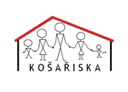 Žádost o přijetí dítěte do MŠŽadatel: (jméno a příjmení zákonného zástupce dítěte)  ___________________________________________________________________________Adresa: ( místo trvalého pobytu) ___________________________________________________________________________Disponuji datovou schránkou: ANO (ID schránky: ____________)   x   NE *)Žádostmateřské škole, jejíž činnost vykonává Základní škola a Mateřská škola, Szkoła Podstawowa, Przedszkole Košařiska, příspěvková organizace. Podle ustanovení § 34 zákona č. 561/2004 Sb. o předškolním, základním, středním, vyšším odborném a jiném vzdělávání (školský zákon)žádám o přijetí mého dítěte __________________________   datum narození __________místo trvalého bydliště________________________________________________________k předškolnímu vzdělávání od _________________________________________________Doplňující informace k žádostiVýuka v jazyce: český – polský*)Zdravotní postižení dítěte s SVP:________________________________________________Jméno a příjmení matky:_____________________  Tel., e-mail:_______________________Jméno a příjmení otce: _______________________Tel., e-mail:_______________________*) Nehodící škrtněte Potvrzuji správnost zapsaných údajů a dávám svůj souhlas mateřské škole k tomu, aby zpracovávala a evidovala osobní údaje dítěte a jeho zákonných zástupců ve smyslu všech ustanovení zákona č. 101/2000 Sb., o ochraně osobních údajů v platném znění a zákona č. 133/2000 Sb. o evidenci obyvatel a rodných číslech v platném znění. Svůj souhlas poskytuji pro účely vedení povinné dokumentace školy podle zákona č. 561/2004 Sb. školského zákona v platném znění, vedení nezbytné zdravotní dokumentace a psychologických vyšetření, mimoškolní akce školy jako školní výlety, lyžařské kurzy, přijímací řízení na střední školy, úrazové pojištění žáků a pro jiné účely související s běžným chodem školy. Souhlasím s výše uvedenými údaji z důvodu potřeby komunikace mateřské školy v rámci BOZP (úrazy apod.), dále předávání informací a důležitých opatřeních v průběhu vzdělávání dítěte jeho zákonným zástupcům, zajištění vzdělávacích potřeb a denního režimu dítěte v mateřské škole, potřeby mateřské školy znát historii vzdělávání dítěte a pro statistické vykazování z důvodu financování mateřské školy.  Svůj souhlas poskytuji v rámci vedení dokumentace mateřské školy podle zákona č. 561/2004 Sb., o předškolním, základním, středním, vyšším odborném a jiném vzdělávání (školský zákon) v platném znění. Souhlasím dále se zveřejňování údajů a fotografií mého dítěte v propagačních materiálech školy (internetové stránky školy, výroční zprávy školy, školní časopisy aj.) za účelem prezentace mateřské školy. Souhlas poskytuji na celé období školní docházky mého dítěte v této mateřské škole a na zákonem stanovenou dobu, po kterou se tato dokumentace v mateřské škole povinně archivuje.  Byl/a jsem poučen/a o právech a povinnostech podle zákona č. 101/2000 Sb., o ochraně osobních údajů v platném znění.V ______________________ dne _______________________________________________Podpis zákonného zástupce _____________________________________________________Přílohy u dítěte se zdravotním postižením:1. Doporučení příslušného školského poradenského zařízení2. Doporučení lékaře